EVALUATION AND CHARACTERIZATION OF ALGAL BIOMASS APPLIED TO THE DEVELOPMENT OF FINGERMARKS ON GLASS SURFACESTable 1S. Chemical components (% of area) of the biomass of the studied marine organisms.Table 2S. Results of the IR Spectroscopy analysis of the samples.Table 3S. Particle size distribution of the studied marine biomasses.Table 4S. Superficial elementary composition of the studied marine biomasses.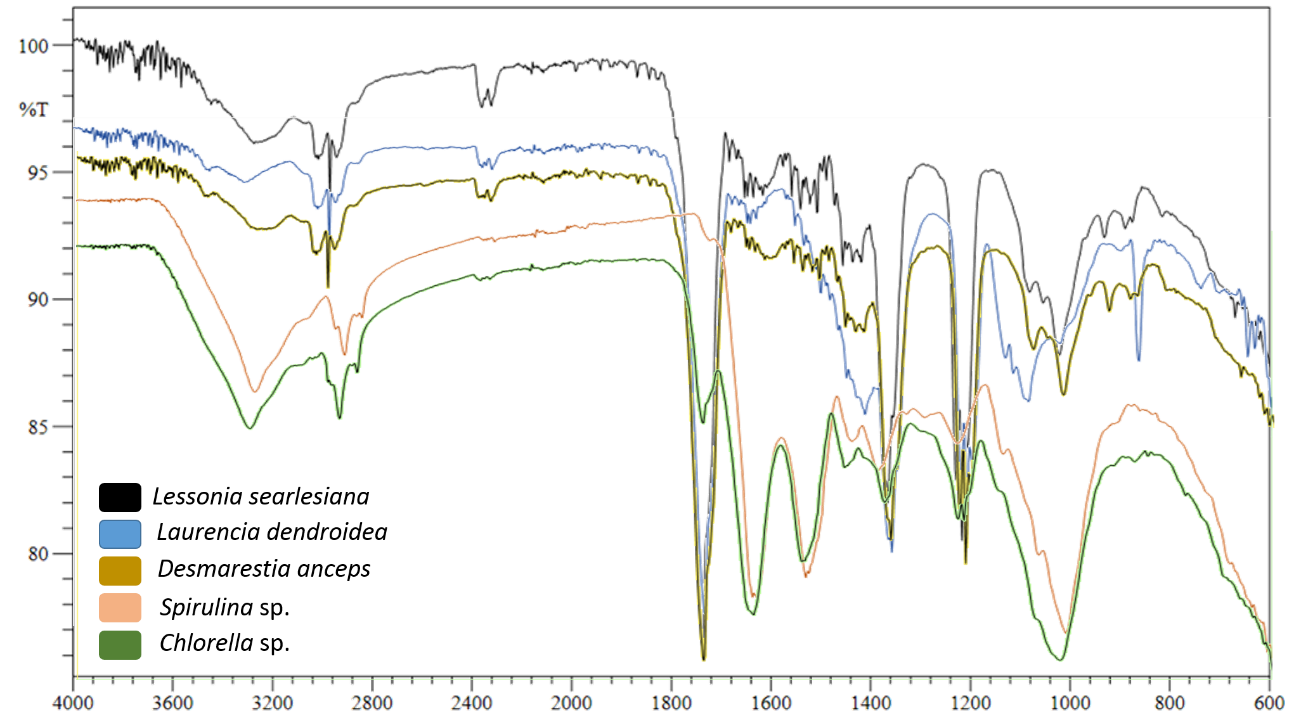 Figure 1S. FT-IR spectrum of all the algae biomasses.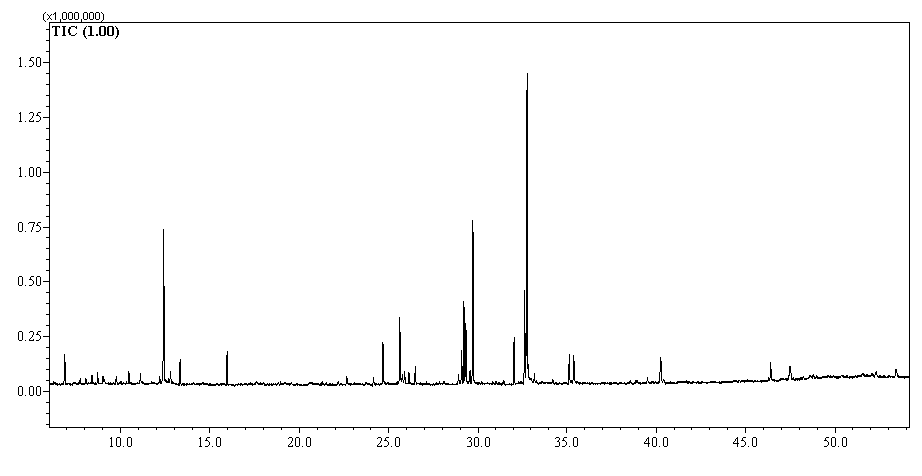 Figure 2S. GC-MS chromatogram of the extract from the biomass of Chlorella sp.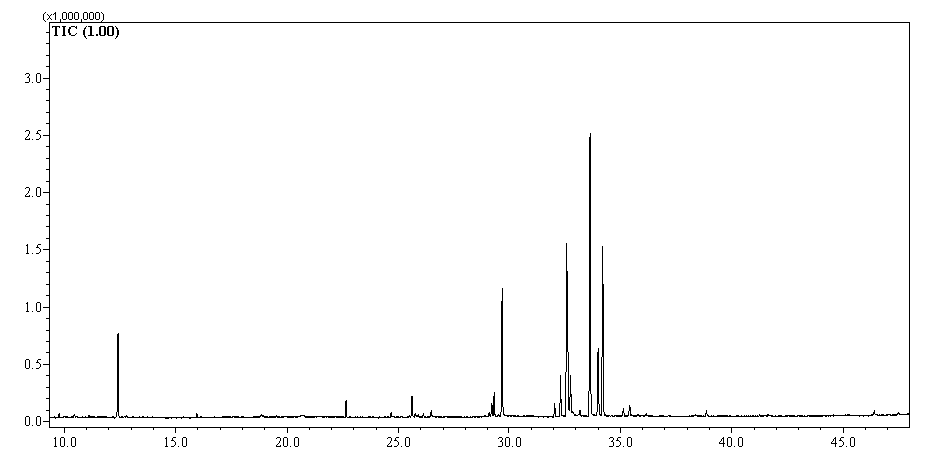 Figure 3S. GC-MS chromatogram of the extract from the biomass of Spirulina sp.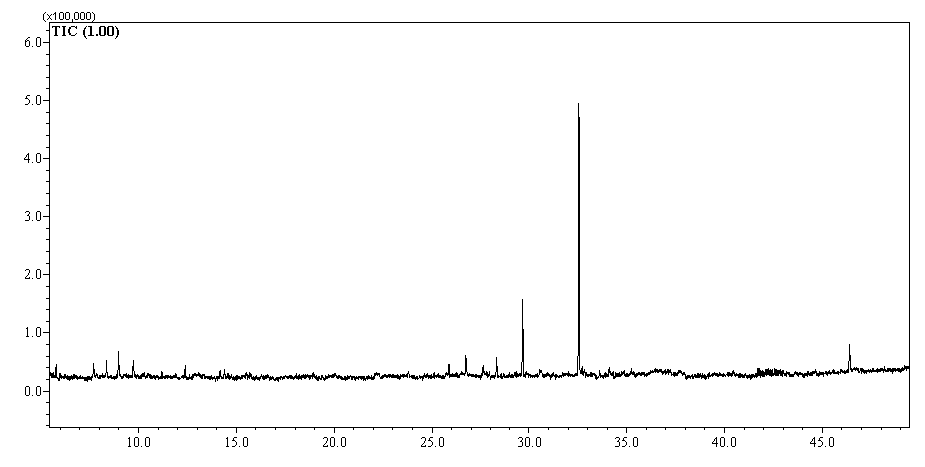 Figure 4S. GC-MS chromatogram of the extract from the biomass of L. dendroidea.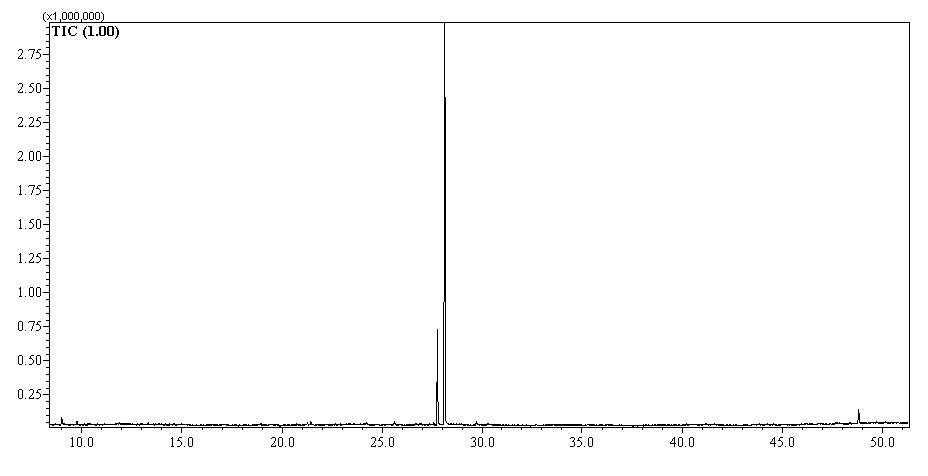 Figure 5S. GC-MS chromatogram of the extract from the biomass of D. anceps.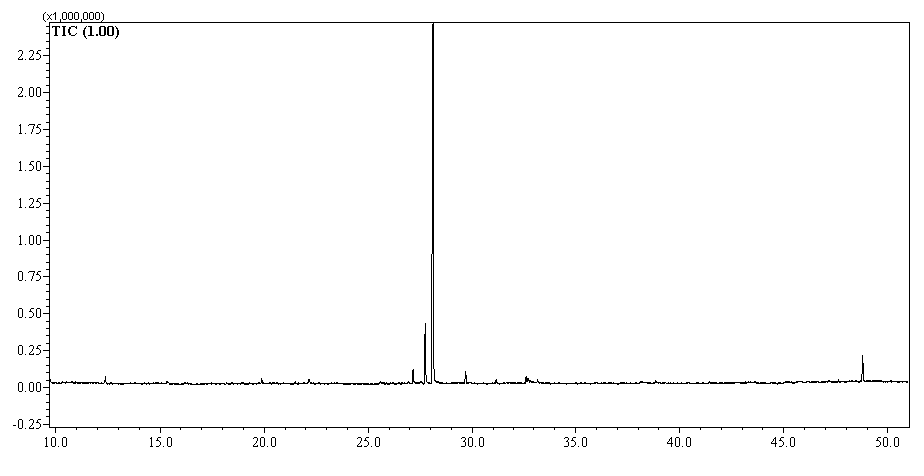 Figure 6S. GC-MS chromatogram of the extract from the biomass of L. searlesiana.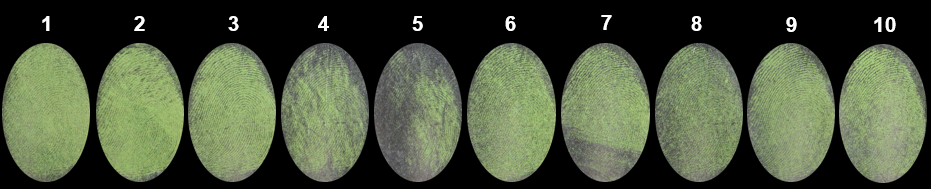 Figure 7S. Depletion study using Spirulina sp. biomass under 24 hours for natural latent fingerprint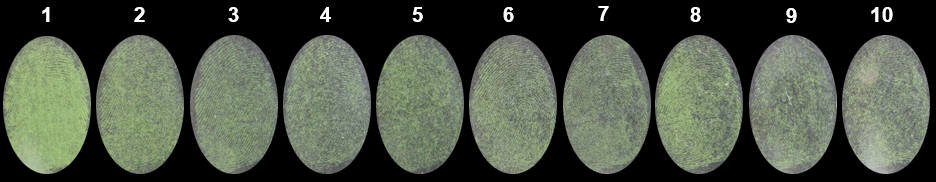 Figure 8S. Depletion study using Spirulina sp. biomass under 72 hours for natural latent fingerprint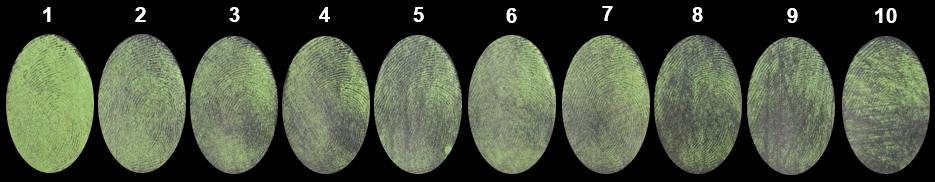 Figure 9S. Depletion study using Spirulina sp. biomass under 24 hours for sebaceous latent fingerprint.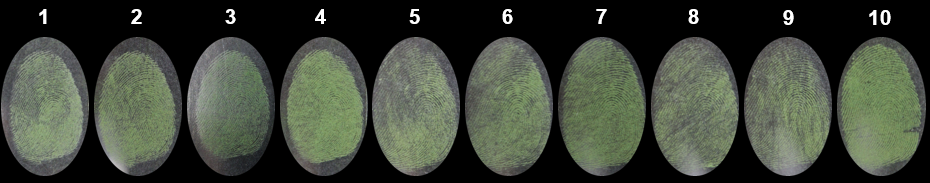 Figure 10S. Depletion study using Spirulina sp. biomass under 72 hours for sebaceous latent fingerprintCompoundsChlorella sp.D. ancepsL. dendroideaL. searlesianaSpirulina sp.Lactic acid1.08 ± 0.04ab0.36 ± 0.03abndb0.28 ± 0.05ab1.15 ± 0.03aAcetic acid0.37 ± 0.08a0.49 ± 0.08a2.80 ± 0.22b0.39 ± 0.04a0.24 ± 0.05aHydroxybutyric acid0.62 ± 0.02andandanda0.54 ± 0.05aHydroxyvaleric acid0.51 ± 0.03andandandandaSuccinic acid1.64 ± 0.25a0.19 ± 0.00bndbndbndbBenzenepropanoic acid1.85 ± 0.04andbndbndb0.24 ± 0.03b Hydroxyhydrocinnamic acid0.41 ± 0.04andandandandaTetradecanoic acid0.58 ± 0.10anda2.34 ± 0.09bndandaDocosahexaenoic acid0.50 ± 0.04andandanda0.44 ± 0.05aPalmitoleic acid8.12 ± 0.19andcndcndc2.32 ± 0.29bHexadecanoic acid9.76 ± 0.34a0.46 ± 0.08c14.56 ± 0.05b0.46 ± 0.10c9.40 ± 0.60aLinoleic acid25.31 ± 0.34andbndb0.24 ± 0.08andbLinolenic acidndandandanda5.75 ± 0.56bOleic acidndanda1.42 ± 0.20andandaOctadecanoic acid0.47 ± 0.03anda0.70 ± 0.18a0.17 ± 0.04andaGlycerol monopalmitolate0.19± 0.05andanda0.18 ± 0.02a0.59 ± 0.46aGlycerol monostearatendandandanda0.22 ± 0.27aCarboxylic acids50.94 ± 0.83a1.52 ± 0.20c21.82 ± 0.34b1.73 ± 0.11c20.93 ± 0.77bAlanine1.57 ± 0.14a1.57 ± 0.23andbndb0.36 ± 0.15bL-norvaline0.68 ± 0.05andandandandaAminocaproic acid0.40 ± 0.04a0.06 ± 0.01andandandaAmines2.66 ± 0.16a1.63 ± 0.22andbndb0.36 ± 0.15bHeptadecane0.40 ± 0.03andandanda1.15 ± 0.11bHydrocarbons0.40 ± 0.03andandanda1.15 ± 0.11bGlycerol10.19 ± 0.14andd1.52 ± 0.41c1.69 ± 0.02c5.82 ± 0.07b3,7,11,15-Tetramethyl-2-hexadecen-1-ol1.86 ± 0.14andbndbndb0.23 ± 0.02bPhytol2.89 ± 0.16andbndbndb0.94 ± 0.10bGlycerolgalactopyranoside1.76 ± 0.37andbndbndbndbDeoxyglucose2.23 ± 0.26andandandandaGlycerophosphoric acid2.56 ± 0.50andbndbndb0.24 ± 0.08b3,7,11,15-Tetramethyl-2-hexadecen-1-ol4.36 ± 0.30a0.54 ± 0.14bcndc0.27 ± 0.03c1.60 ± 0.19b3,7,11-Trimethyl-1-dodecanol0.43 ± 0.09andandanda0.19 ± 0.05aD-turanose2.08± 0.37andbndbndbndbErythro-pentofuranosendandandanda0.27 ± 0.12aDeoxy-galactosendandandanda21.64 ± 2.59bGlycerol-galactopyranosendandandanda14.13 ± 2.81bUnknown carbohydratenda79.19 ± 3.15bnda81.77 ± 2.48bndaElatolndanda53.35 ± 1.47bndandaAlcohols28.39 ± 1.47a79.73 ± 3.01d55.06 ± 1.06c83.74 ± 2.42e45.08 ± 0.26bCholesterol0.92 ± 0.00anda5.22 ± 0.22bnda0.38 ±0.03aErgosterol1.45 ± 0.11andbndbndbndbFucosterolnda2.57 ± 0.56bnda2.77 ± 0.07bndaSteroids2.38 ± 0.11a2.57 ± 0.56a5.22 ± 0.22c2.77 ± 0.07a0.38 ± 0.03bUnidentified14.71 ± 1.1214.55 ± 2.0317.88 ± 1.6211.75 ± 2.4632.08 ± 0.55Results expressed as mean ± standard deviation of triplicates (n=3)Different superscript letters indicate significant differences (p<0.05)Results expressed as mean ± standard deviation of triplicates (n=3)Different superscript letters indicate significant differences (p<0.05)Results expressed as mean ± standard deviation of triplicates (n=3)Different superscript letters indicate significant differences (p<0.05)Results expressed as mean ± standard deviation of triplicates (n=3)Different superscript letters indicate significant differences (p<0.05)Results expressed as mean ± standard deviation of triplicates (n=3)Different superscript letters indicate significant differences (p<0.05)Results expressed as mean ± standard deviation of triplicates (n=3)Different superscript letters indicate significant differences (p<0.05)Bonding (cm-1)Chlorella sp.D. ancepsL. dendroideaL. searlesianaSpirulina sp.-O-H32803240330332533280=C-H-302230223022--C-H291829682973297329542923-C=O (ester)1737173717371737--O-H(bending)--1418---C=O(amide)1643---1650-N-H(amide)1536---1540-C-H (bending)14541366136813661450-C-N12301228122812281233-C-O12171027121512081079102012171206113811241095102512171061020-C-Cl-875--C-Br-656-Samples10% (μm)50% (μm)90% (μm)Chlorella sp.23.5684.73192.80D. anceps14.5886.49243.98L. dendroidea15.6784.86195.18L. searleasiana21.69140.00350.92Spirulina sp.8.6642.18148.00Commercial developer2.7328.4342.87Elements (%)SamplesSamplesSamplesSamplesSamplesSamplesSamplesElements (%)Chlorella sp.D. ancepsL. dendroideaL. searlesianaL. searlesianaSpirulina sp.Spirulina sp.Si--0.60.6---P14.540.51--0.290.2911.57S7.372.084.454.451.51.510.91Cl-46.5445.8445.8437.9437.94-K23.341.39.639.6351.8351.8345.59Ca40.628.336.1936.195.985.9822.44Ti0.56-0.130.13---Mn0.3-----0.2Fe12.850.240.810.810.060.067.08Cu0.160.050.040.040.030.030.19Zn0.120.07-----As-0.03--0.040.04-Br-0.332.052.051.421.42-Rb----0.060.06-Sr0.190.470.180.180.30.30.13Zr--0.040.04---Ag-0.04--0.060.06-I--0.050.050.480.48-Ba------1.89Pa-0.03-----